附件2：2021年河间市事业单位公开招聘资格审核及递补人员情况汇总表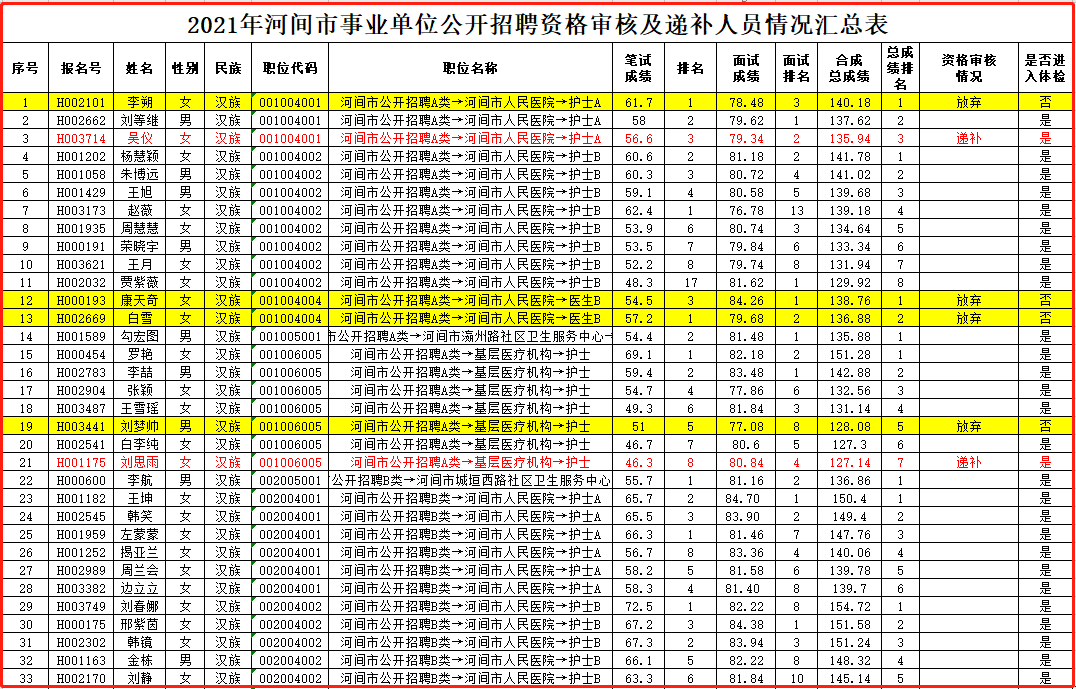 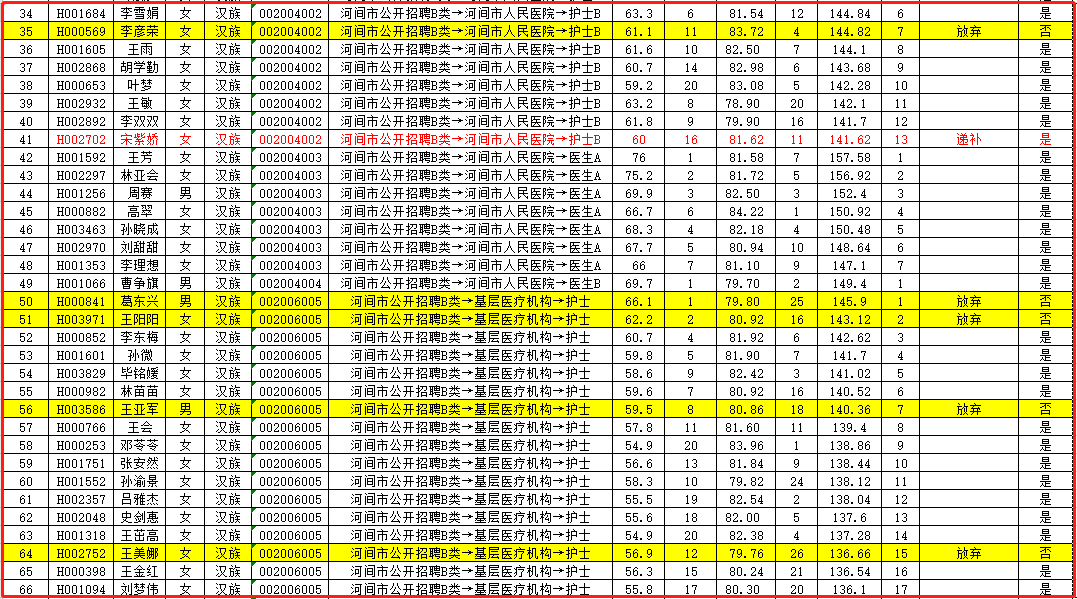 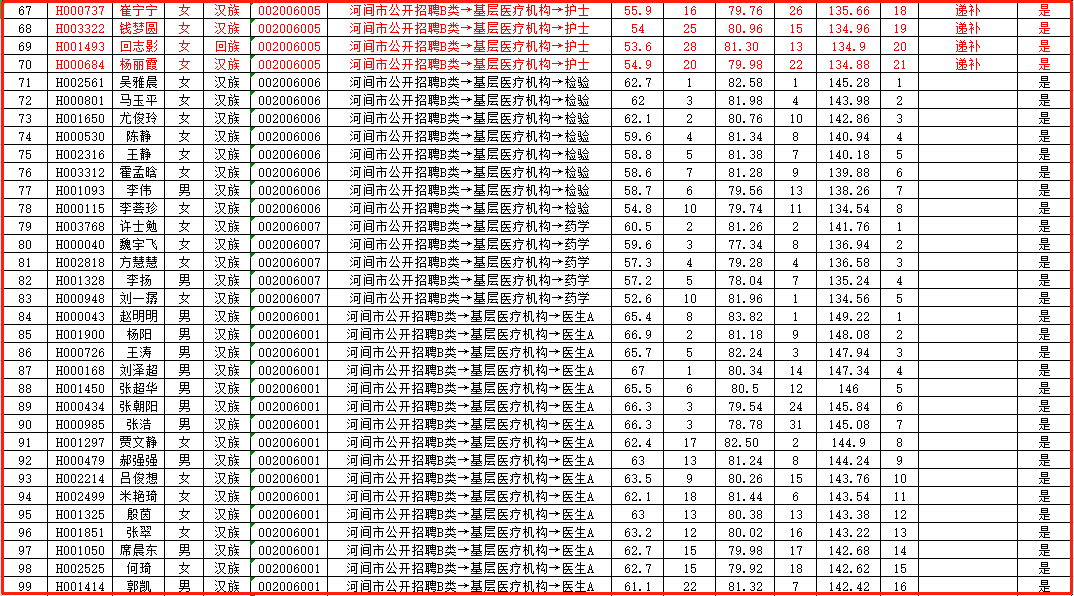 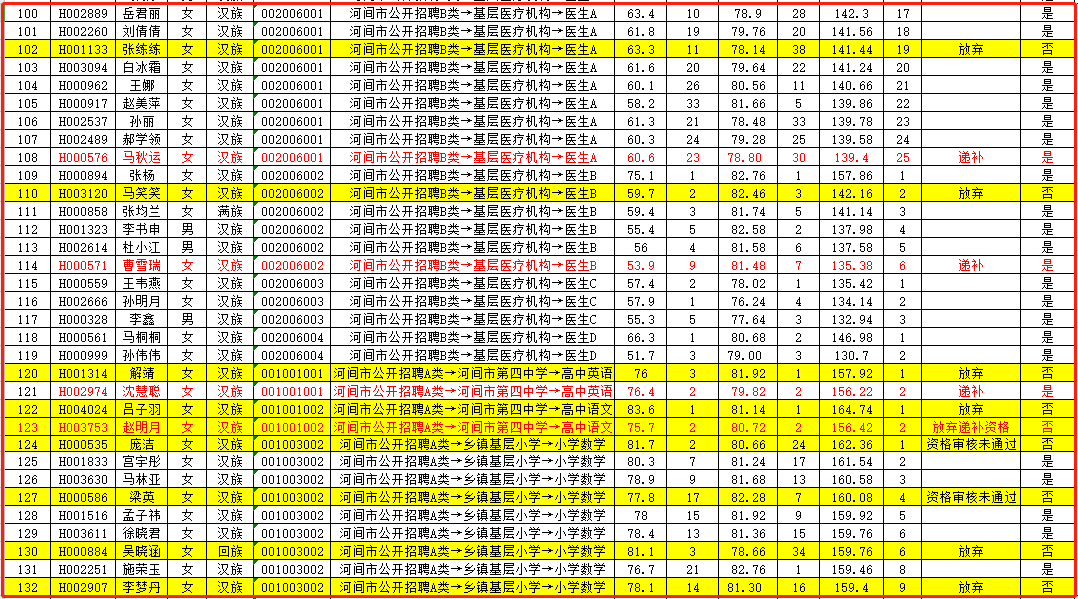 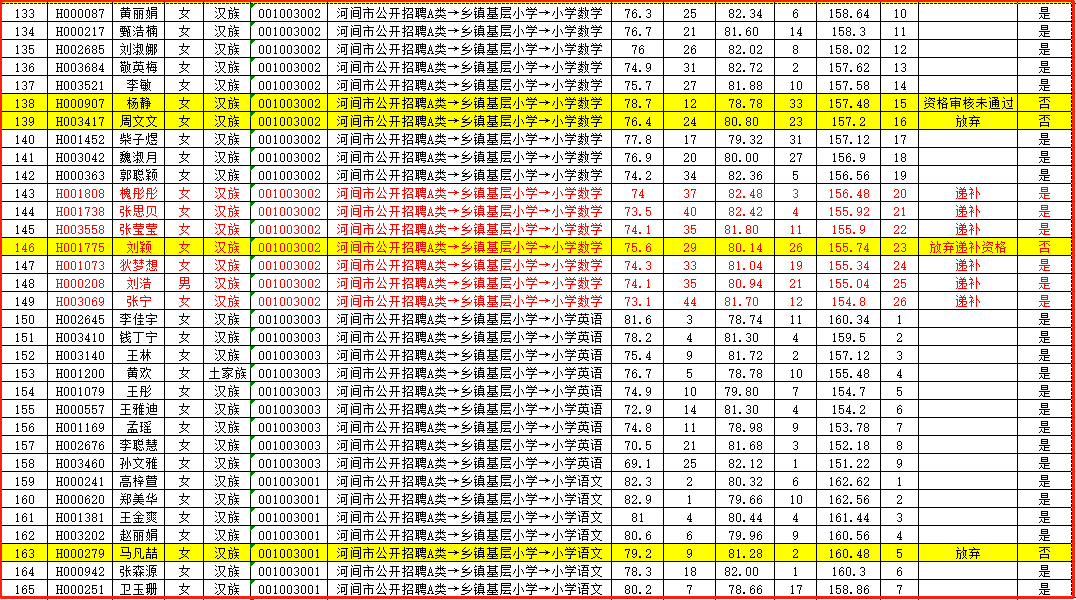 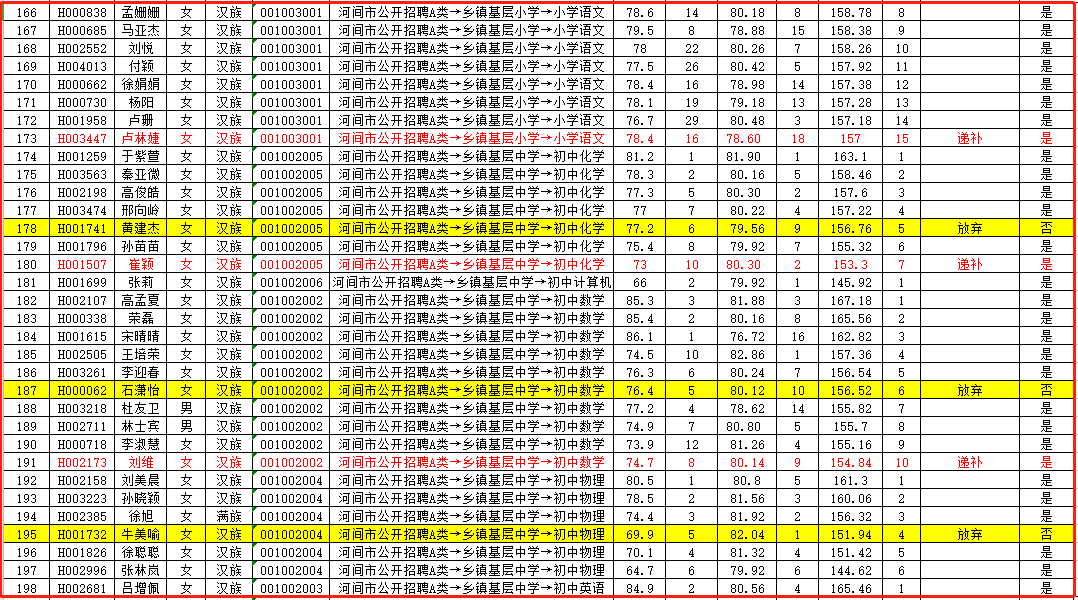 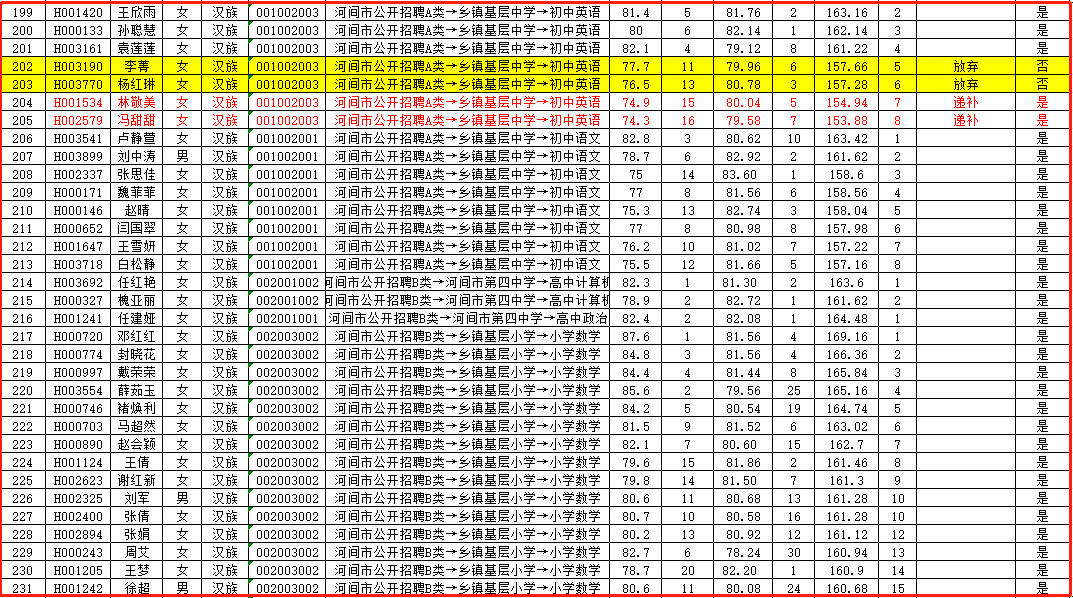 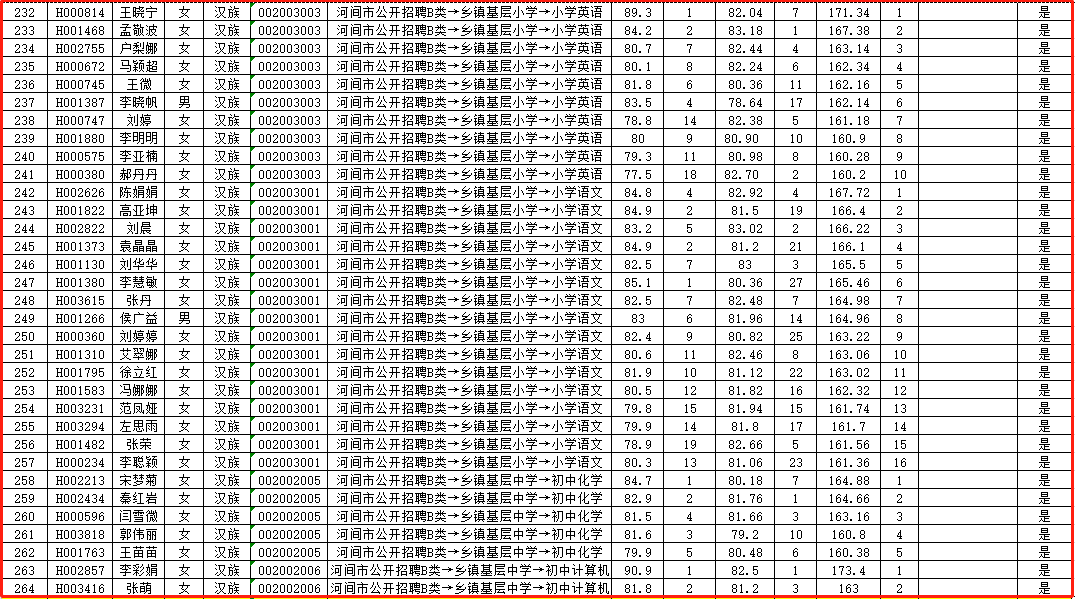 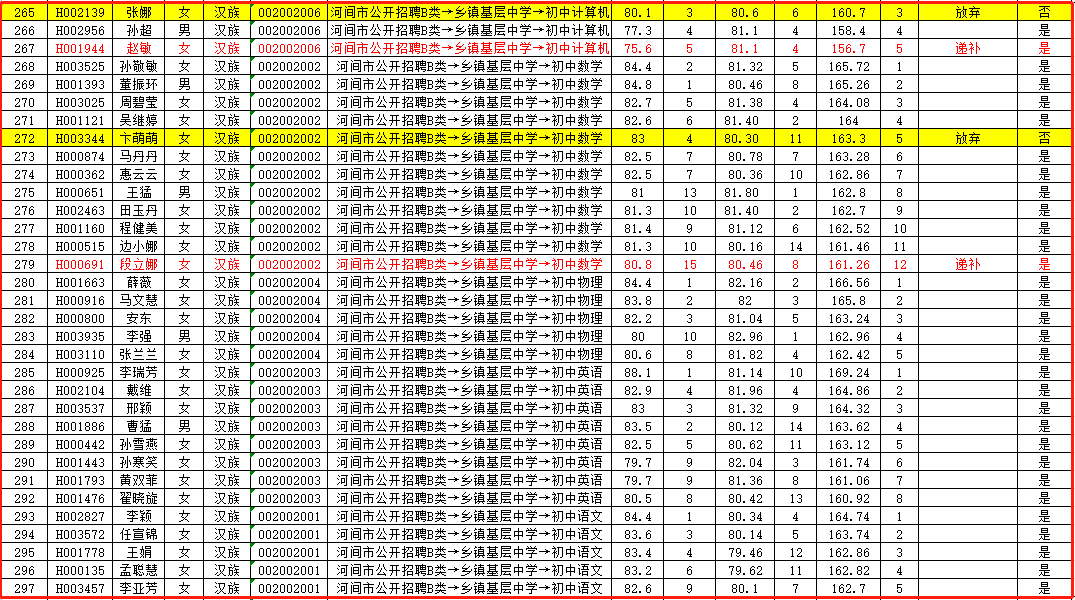 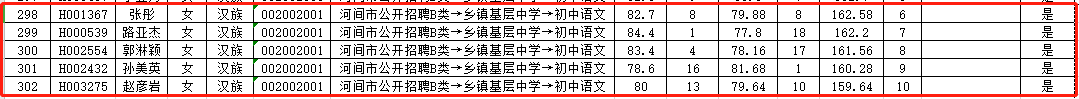 